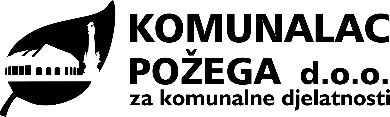 PLAN INVESTICIJA I INVESTICIJSKOG ODRŽAVANJA 2022. 	Prijedlog Plana investicija i investicijskog održavanja za 2022. god. uključuje sanaciju i održavanje postojećih zgrada i infrastrukture, izgradnju novih građevina za obavljanje djelatnosti gospodarenja otpadom, izradu dokumentacije i provedbu aktivnosti koje će omogućiti unaprjeđenje djelatnosti društva te nesmetan i kvalitetan rad Društva. Plan je podijeljen prema djelatnostima koje Društvo obavlja te prema programima i izvorima financiranja koji prate te programe, a temeljen je na prethodnom iskustvu u poslovanju iz 2021. god., započetim aktivnostima iz prethodnog razdoblja te potrebama za sanacijom i opremanjem postojećih objekata,  izgradnjom novih građevina u gospodarenju otpadom te izradom potrebne dokumentacije za provedbu planiranih aktivnosti.Za realizaciju Plana investicija i investicijskog održavanja 2022.god. potrebno je osigurati izvore financiranja, izraditi potrebnu dokumentaciju te provesti postupke nabave i izbor izvoditelja za planirane radove i aktivnosti. Dio aktivnosti vezan je za Ministarstvo gospodarstva i održivog razvoja i Fond za zaštitu okoliša i energetsku učinkovitost na čiji je poziv Društvo apliciralo projekt izgradnje kompostane u okviru Operativnog programa Konkurentnost i kohezija 2014.-2020. Radi se o projektu koji se sufinancira iz Kohezijskog fonda u okviru programa dodjele državnih potpora za ulaganja u postrojenja za biološku obradu odvojeno sakupljenog biootpada. Investicije i investicijsko održavanje na grobljima provodit će se iz sredstava grobljanskih naknada. Dio aktivnosti vezan je za osiguravajuća društva od kojih se očekuje financiranje sanacije šteta uzrokovanih elementarnom nepogodom (tučom) koja je pogodila naše područje. Najveći dio investicija financirat će se iz cijene javne usluge te vlastitim sredstvima Društva. Planirana sredstva ovog plana predviđena su na temelju dosadašnjeg iskustva, informativnih ponuda, izrađenih troškovnika s procjenom vrijednosti te na temelju ugovorenih vrijednosti projekata.U djelatnosti gospodarenja otpadom planiraju se aktivnosti na izgradnji privremenih prometnica, obodnih nasipa i odzračnika za otplinjavanje na odlagalištu Vinogradine. Društvo je krajem 2020.godine s Ministarstvom gospodarstva i održivog razvoja i Fondom za zaštitu okoliša i energetsku učinkovitost sklopilo Ugovor o dodjeli bespovratnih sredstava za projekt Izgradnja i opremanje kompostane na odlagalištu Vinogradine kojim se projekt sufinancira s intenzitetom potpore 50% prihvatljivih troškova projekta. Provedba aktivnosti na projektu započela je odmah po potpisu ugovora (studeni 2020.). Projekt je u postupku provedbe, a provodit će se do kolovoza 2022. godine. U ovoj godini planiraju se i radovi na proširenju reciklažnog dvorišta na odlagalištu Vinogradine jer postojeća ploha i boksovi više ne udovoljavaju potrebama prihvata, pripreme i predaje odvojeno skupljenog otpada ovlaštenim sakupljačima te je reciklažno dvorište potrebno proširiti. Građevinska dozvola za ovu plohu ističe u travnju 2022. godine te je neophodno započeti s izgradnjom prije isteka dozvole. I u 2022. godini obavit će se geodetsko snimanje odlagališta i izračun raspoloživog kapaciteta odlagališta, što je obveza iz ugovora o sufinanciranju sanacije odlagališta Vinogradine između Grada Požege i Fonda za zaštitu okoliša i energetsku učinkovitost. Planirana je daljnja izgradnja podloga za spremnike za otpad u stambenim naseljima vlastitim sredstvima Društva. Novi Zakon o gospodarenju otpadom (NN 84/21) je za osobe koje upravljaju reciklažnim dvorištem propisao obvezu sudjelovanja u sustavu povratne naknade za otpad obuhvaćen sustavom povratne naknade tako da su u 2022. godini planirana i sredstva za prilagodbu svih reciklažnih dvorišta novoj obvezi. Sve investicije bit će popraćene informativno-izobraznim aktivnostima kroz edukaciju, izradu promidžbenih i edukacijskih materijala, kontinuirano obavještavanje javnosti o svim aktivnostima vezanim za okoliš, kreiranje informacija i ekoloških poruka u suradnji sa školama, ustanovama i tvrtkama i sl., a sve s ciljem poticanja svakog pojedinca u društvu na smanjivanje i sprečavanje nastanka otpada te pravilno postupanje s otpadom.U djelatnosti održavanja i izgradnje groblja planirano je uređenje parkirališta uz novoizgrađenu ogradu na južnom dijelu Groblja sv.Ilije. Planirana je izrada projekta uređenja parkirališta temeljem kojeg bi se izveli radovi, a zatim izgradnja parkirališta uz stručni nadzor. Za opisane radove očekuje se financiranje od strane Grada Požege. Značajniji radovi planiraju se i na Groblju Krista Kralja na kojem su predviđeni nužni radovi sanacije grobljanskih objekata objekta te hortikulturno uređenje. Na groblju u Dervišagi planirana je izgradnja staze, a na ostalim grobljima uobičajeni radovi sanacija i održavanja – popravak staza, grobljanskih objekata, uređenje zelenila i sl., a  sve u skladu s potrebama pojedinog groblja. Investicije na grobljima financirat će se iz sredstava prikupljenih grobljanskim naknadama. U djelatnosti grijanja stambenih zgrada planirani su radovi na zajedničkom sustavu grijanja naselja Babin vir sa svrhom povećanja energetske učinkovitosti koji obuhvaćaju nabavu nove opreme u kotlovnici I  V.Nazora. Planirano je i unaprjeđenje rada dimnjačarske službe kroz izradu prijedloga nove odluke o obavljanju dimnjačarskih poslova, kao i provedba aktivnosti informiranja korisnika o načinu pružanja dimnjačarskih usluga. Prema mogućnostima, a ovisno o epidemiološkim mjerama, nastavit će  se evidentiranje dimovodnih objekata kako bi se stvorila kvalitetna baza za obavljanje ove djelatnosti. Aktivnosti vezane za poboljšanje sustava grijanja stambenih zgrada i dimnjačarstvo financirat će se vlastitim sredstvima Društva.  U djelatnosti naplate parkiranja planirana je nabava potrebnih rezervnih dijelova za održavanje postojećih parkirnih aparata. Kontinuirano se provodi i modernizacija službe naplate parkiranja kroz nabavu i ugradnju novih uređaja i opreme. Također je u planu zamjena dijela vertikalne prometne signalizacije u parkirališnim zonama. Planirane aktivnosti financirat će se iz vlastitih sredstava Društva.U djelatnosti upravljanja tržnicom planiraju se radovi održavanja i uređenja tržnice te provedba programa promidžbe gradske tržnice, kako bi se na tržnicu privukao što veći broj građana. Radovi bi trebali obuhvatiti ličenja, sanacije pojedinih instalacija, radove sanacije ravnog krova tržnice, a program promidžbe provedbu edukacije, organizaciju radionica, tematskih događanja i sl., a sve u skladu s epidemiološkim mjerama. Planirane aktivnosti financirat će se iz vlastitih sredstava Društva.Na objektima zajedničkih potreba u planu su radovi sanacije objekata u Vukovarskoj 8 i Industrijskoj 25D od šteta uzrokovanih tučom koja je pogodila naše područje u lipnju 2021. Radovi će se izvesti sredstvima osiguravajućeg društva. U 2021.godini planiran je nastavak ulaganja u poslovnu zgradu u Industrijskoj ulici gdje je planirana izgradnja nadstrešnice ulaznog prostora, nabava potrebnog namještaja i opreme za pojedine prostorije poslovnog objekta te hortikulturno uređenje. Navedene aktivnosti planiraju se financirati vlastitim sredstvima Društva.Za realizaciju Plana investicija i investicijskog održavanja u 2022.god. potrebno je kontinuirano iznalaziti financijska sredstava, kako bi se planirani projekti mogli ostvariti. Za dio investicija planirana su sredstva EU fondova i JLS, ali većinom se radi o vlastitim sredstvima Društva. Zakonske obveze vezane za gospodarenje otpadom podjednako obvezuju i jedinice lokalne samouprave i komunalna društva tako da treba osigurati konstantnu suradnju te zajednički dogovarati sve potrebe vezane za gospodarenje otpadom  (ulaganja u novu infrastrukturu, nabavu potrebne komunalne opreme, funkcioniranje reciklažnih dvorišta, sanaciju divljih deponija, provedbu edukacija u vrtićima, školama i dr.). Od JLS se očekuje pomoć u financiranju navedenih aktivnosti te sudjelovanje u javnim pozivima koji mogu pomoći komunalnom društvu u unaprjeđenju djelatnosti gospodarenja otpadom. U realizaciji plana investicija i investicijskog održavanja društvo će aktivirati sve raspoložive djelatnike Komunalca Požega d.o.o. u stručnom dijelu poslova, izvođenju pripremnih i jednostavnijih radova kako bi se i na taj način pridonijelo boljim poslovnim rezultatima Društva za 2022. god. Društvo planira poraditi i na podizanju razine profesionalnog odnosa zaposlenika prema poslu uz uvažavanje najviših ekoloških standarda s ciljem poboljšanja i unapređenja kvalitete usluga.U  Požegi, prosinac 2021. god.							          Direktor:          								                   Domagoj Lovrić, mag.ing.mech.											